PREDSEDA NÁRODNEJ RADY SLOVENSKEJ REPUBLIKYČíslo: CRD-1447/2017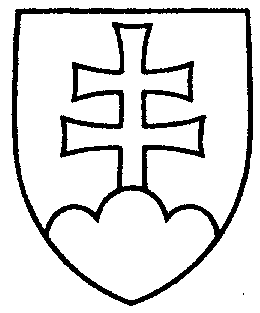 646ROZHODNUTIEPREDSEDU NÁRODNEJ RADY SLOVENSKEJ REPUBLIKYz 19. júla 2017o pridelení  informácie o vydaných aproximačných nariadeniach vlády Slovenskej republiky v I. polroku 2017 a o zámere prijímania aproximačných nariadení vlády Slovenskej republiky
v II. polroku 2017 na prerokovanie výboru Národnej rady Slovenskej republikyP r i d e ľ u j e m	informáciu o vydaných aproximačných nariadeniach vlády Slovenskej republiky 
v I. polroku 2017 a o zámere prijímania aproximačných nariadení vlády Slovenskej republiky v II. polroku 2017 (tlač 623), doručenú 19. júla 2017Ústavnoprávnemu výboru Národnej rady Slovenskej republiky	na prerokovanie do 4. septembra 2017	s tým, že Národnú radu Slovenskej republiky bude informovať o výsledku prerokovania uvedeného materiálu vo výbore.v z. Béla   B u g á r   v. r.